МДОУ «Детский сад №42»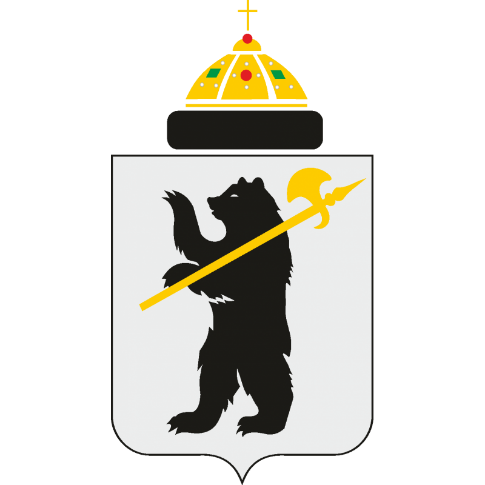 Педагогический проектна тему:«Наш горол - Ярославль» (в старшей группе)                                                                          Подготовила: воспитательИванова Ю. В.г. Ярославль2019 годПедагогический проектна тему:«Наш город - Ярославль»(в старшей группе)Тип проекта: познавательно-творческийВозраст детей: старшая группа (5-6 лет)Участники проекта: дети, воспитатели и родители группы №14Период выполнения проекта: две недели (с 21.01.2019 по 27.01.2019)Актуальность проекта:Любовь маленького ребёнка к Родине начинается с отношения к самым близкимлюдям - отцу, матери, бабушке, дедушке, с любви к своему дому, к улице, накоторой он живёт, к детскому саду, городу. Наблюдая за детьми, мы заметили, чтоони с любопытством рассматривают открытки, фотографии о родном городе,делятся впечатлениями. У детей имеются представления о родном городе, нознаний о его возникновении недостаточно. Родители мало рассказывают детям обистории города, о его достопримечательностях, недостаточно обращают вниманиена красоту родного города, его непохожесть на другие города.Цель проекта:Воспитание чувство гордости, уважения и любви к родному краю. Задачи проекта:1.Закрепить понятие «малая Родина» расширить и закрепить представления детей о достопримечательностях города Ярославля.2.Расширять представления детей об истории родного города.3. Воспитывать любовь к родному городу, уважение к тем людям, которые участвовали в его создании, развитии.4. Обогащение детско-родительских отношений опытом совместной деятельности через формирование представлений о родном городе.Ожидаемые результаты:Дети умеют рисовать, лепить достопримечательности города Ярославля Обогащение кругозора детейРазвитие у детей инициативы, активности, самостоятельностиПодготовительный этап проекта:1. Подобрать методическую литературу по теме. 2. Подобрать художественную литературу по теме. 3. Подобрать дидактический материал, наглядные пособия (альбомы для рассматривания, картины, настольные игры) 4. Работа с родителями:Выставка фотографий на тему «Достопримечательности города Ярославля»Выставка детский рисунков «Ярославль глазами детей» Информация для родителей «Достопримечательности для маленьких ярославцев»Экскурсия родителей с детьми в выходные дни «Любимые места Ярославля»Консультация для родителей «Воспитание гражданственности через знакомство с историей города»Основной этап проекта: Первый деньООД Познавательное развитие Презентация «Достопримечательности города Ярославля». Лепка (плоскостная) «Ярославская беседка».Совместная деятельность: Рассматривание иллюстраций достопримечательностей города Ярославля.Настольная игра: разрезные картинки «Город Ярославль».Чтение художественной литературы: Чтение сказки Г. Н. Климовой «Новый город»Самостоятельная деятельность: Предложить детям раскраски с изображением знакомых мест города Ярославля.Второй деньООД Речевое развитие Рассказывание детей: "Любимые места Ярославля"(по фотографиям). Ручной труд: «Медведица Маша» (из бумаги).Совместная деятельность: Путешествие по карте Ярославской области.Чтение художественной литературы: Чтение сказки Г. Н. Климовой «Медвежий угол»Самостоятельная деятельность: Предложить детям наборы открыток с изображением разных видов города Ярославля.Третий день ООД Аппликация: «Герб города Ярославля».Совместная деятельность: Беседа «Символика города Ярославля» - герб, флаг, гимн.Дидактическая игра: «Угадай, где это находится»Чтение художественной литературы стихотворения про Ярославль авторов: Тарасова Любовь «Есть городов в России много», Гаврюшин Александр «Ярославль – не просто город», Шубин Станислав «В далеком прошлом Ярослав».Самостоятельная деятельность: Предложить детям построить крепость и звонницу из строительного материала, как в музее-заповеднике.Четвертый день  ООД Ознакомление с художественной литературой: Чтение рассказа Р. Хозиевой «На всех одна планета»Совместная деятельность: Прослушивание песен о городе Ярославле.Самостоятельная деятельность: Сюжетно-ролевая игра «Строители моста через реку Волга»Дидактическая игра: «Назови улицы и площади Ярославля», «Придумай название новых улиц»Пятый деньООД Рисование: «Церкви Ярославля» (акварельные краски) Познавательное развитие Итоговая беседа «Ярославль вчера, сегодня, завтра»Совместная деятельность: Загадывание загадок о достопримечательностях города Ярославля.Чтение художественной литературы: «Азбука для маленьких ярославцев» Самостоятельная деятельность: Инсценировка «Князь Ярослав Мудрый победил медведицу»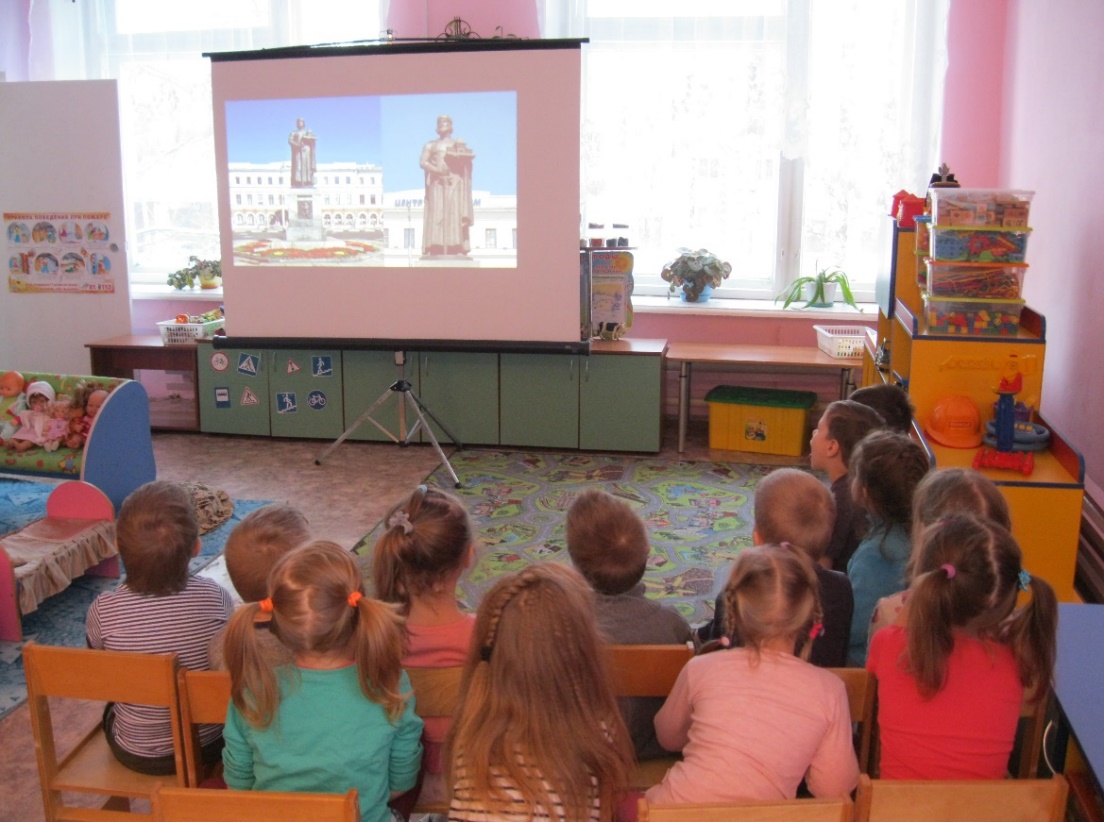 Завершающий этап проектаФотоплакат «Достопримечательности города Ярославля»Выставка «Ярославль глазами детей» -творческие работы детейФонотека «Песни о Ярославле»Презентация «Достопримечательности города Ярославля»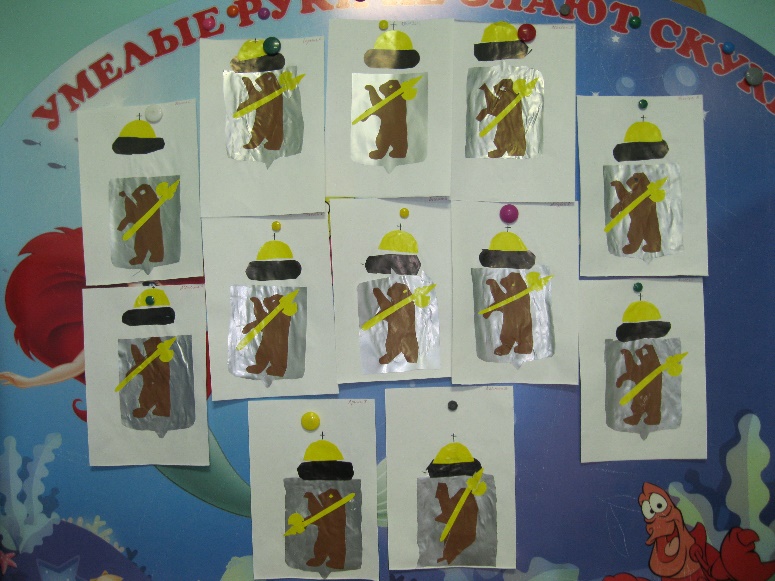 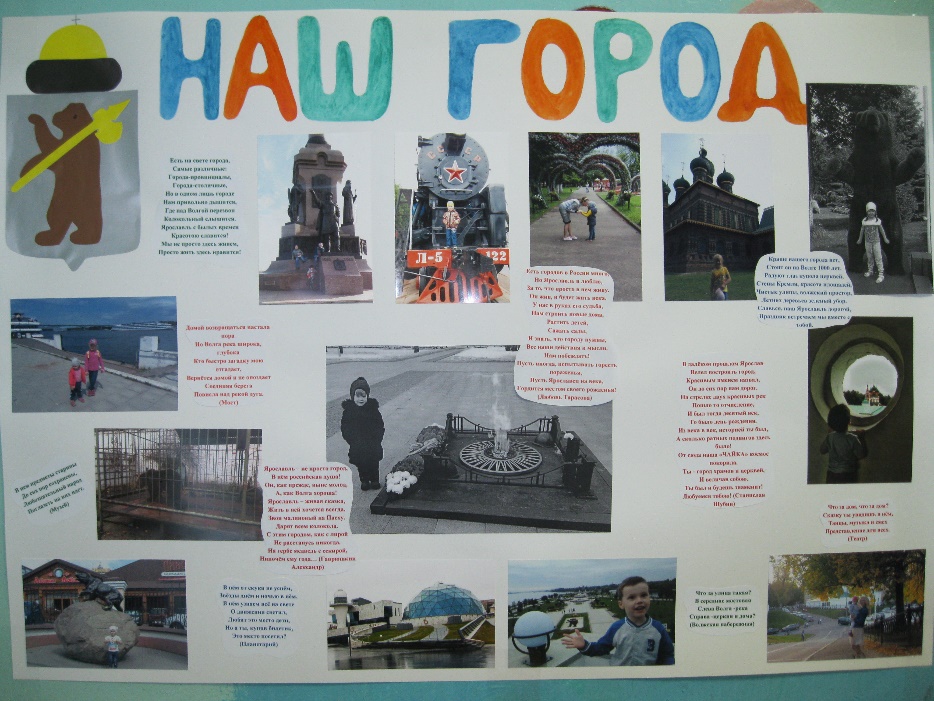 